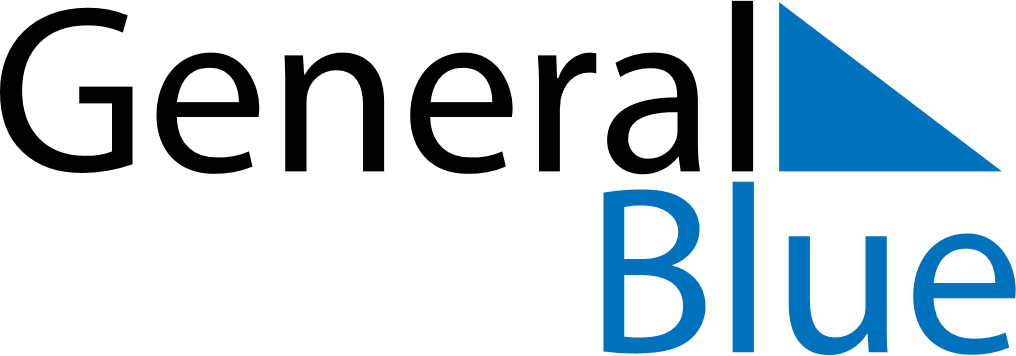 February 2018February 2018February 2018United KingdomUnited KingdomSUNMONTUEWEDTHUFRISAT12345678910111213141516171819202122232425262728